Menu 1
(Min 25 betalende voksne)Sammensæt selv Deres menu ud fra nedenstående:ForretterTarteletter med høns i aspargesTorskefad på salater, pyntet med rejerTunmousse på salater, pyntet med rejer, kaviar og citronHovedretterHelstegt svinekam med svesker, rødkål, hvide kartofler og sky sauceKogt hamburgerryg med årstidens grøntsager, hvide kartofler og aspargessauceGl. dags oksesteg med perleløg, grønne bønner, surt/sødt, hvide kartofler og okseskysauceDesserterIs med frisk frugtRomfromage med lun kirsebærsauceFrugtsalat med råcremePris pr. couvert for 3 retter kr. 218,00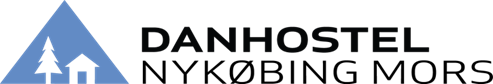 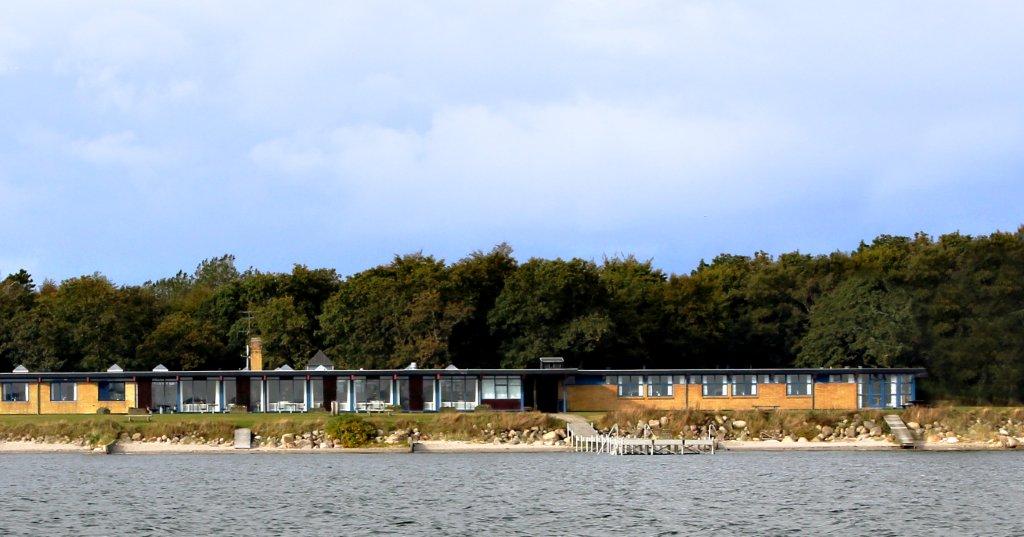 Menu 2
(Min 25 betalende voksne)Sammensæt selv Deres menu ud fra nedenståendeForretterRejecocktail med hjemmebagt brødFerskrøget laks med flødestuvet spinat og hjemmebagt brødRøget landskinke med melonsalat og hjemmebagt brødHovedretterKalvesteg stegt som vildt, hertil waldorffsalat, surt/sødt, hvide kartofler og kalveskysauceHelstegt oksefilet med årstidens grøntsager, bagt kartoffel og sauce bordelaiseGlaseret herregårdsskinke med flødekartofler, grøn salat og årstidens grøntsagerDesserterIslagkage med frisk frugtChokoladekurv med frisk frugt og råcremePandekager med nøddefyld og vanilleisPris pr. couvert for 3 retter kr. 258,00Buffeter (min 25 betalende voksne)Buffet 1Gravad ørred med dild dressingLun fiskefilet med remouladeVarm røget laks med salatTartelet med høns i aspargesMørbradbøf med champignon a la crèmeHelstegt svinekam med rødkålPålægsfad med tilbehørOste anretning med frisk frugtFriskbagt grovbrød, rugbrød, kiks og smørPris pr. couvert kr. 248,00Buffet 2Røget laks med røræg og rejerRøget ørred med radiser og purløgRejer og muslinger på leje af salaterItaliensk landskinke med melonsalatCarpaccio med parmesan og rucolaGlaseret skinke med flødekartoflerHelstegt oksefilet med råstegte kartoflerSpecial salat og tomatsalatFrugttærte med frisk frugt og creme fraicheOsteanretning med frisk frugt Friskbagt grovbrød, kiks og smørPris pr. couvert kr. 288NatmadKlar suppe, aspargessuppe, løgsuppe med flutes.Pris pr. couvert kr. 60,00Grovbrød med rullepølse, lun leverpostej, spegepølsePris pr. couvert kr. 78,00Oste/pølsebord med diverse tilbehør og hjemmebagt brødPris pr. couvert kr. 98,00Røde pølser og grillpølser med pølsebrød og garniturePris pr. couvert kr. 78,00Kaffe og The 		kr. 25,00Småkager 		kr. 15,00Kransekage og chokolade 	kr. 28,00Hjemmebagt kringle	kr. 25,00Lagkage		kr. 35,00DrikkevarerVand 		kr. 22,00Øl 		kr. 28,00Breezer, Mokai	kr. 35,00Aperitif:Speciale, fersken likør med kold hvidvin		  kr. 40,00Kir Royal, Creme de Cassis og mousserende vin 	  kr. 45,00Vine m.m.Rødvin:1/1 flaske Husets Rødvin, kr. 178,00Hvidvin:1/1 flaske Husets Hvidvin, kr. 178,00Dessert Vin:1/1 flaske Husets dessertvin Moscato d ´Asti, kr. 178,00Grahams Ruby port pr. glas kr. 28,00AvecHusets Cognac eller likør, pr. genstand kr. 30,00Vin, øl & vand på buffet, afregnes efter forbrug.Drikkevarer ad libitum under middagenVin,  øl & vand ad libitum under middagen pr. person kr. 198,00Nyttig informationI forbindelse med Deres selskab stiller Danhostel Mors lokalet til rådighed, uden beregning.*   Bordene dækkes med duge, servietter, lys og blomster i husets farver.*   Ønskes musik/underholdning under arrangementet, er vi gerne behjælpelig herved.*   Til børn under 12 år ydes 50% rabat på menu prisen, børn under 2 år - uden beregning.*   Menu og vine bedes aftalt senest 14 dage før arrangementet afholdes.*   Er andet ikke aftalt, afregnes netto kontant ved afrejse. (der opkræves gældende gebyrsats ved betaling med kreditkort, Dankort/VISA undtaget)*   Nyd selskabet og den gode stemning. Vi tilbyder 10% rabat på Deres samt deres    gæsters overnatning i forbindelse med selskabet.